 Извещение об установлении публичного сервитута на земельные участкиАдминистрация Костромского муниципального района Костромской области в соответствии со статьей 39.42 Земельного кодекса Российской Федерации информирует о возможности установления публичного сервитута на землях, государственная собственность на которые не разграничена, и на части земельных участков с кадастровыми номерами 44:07:110901:83, 44:07:110601:473, расположенных: Костромская область, Костромской район, д. Становщиково (Середняковское сельское поселение), в целях эксплуатации сооружения «Реконструкция газопровода в д. Становщиково (Середняковское сельское поселение) Костромского района с установкой ШПРГ», сроком на 49 лет, по ходатайству Акционерного общества «Газпром газораспределение Кострома».Публичный сервитут испрашивается в отношении земель, государственная собственность на которые не разграничена, и частей земельных участков с кадастровыми номерами 44:07:110901:83, 44:07:110601:473.Описание местоположения границ публичного сервитута указано в Приложении 1.Ознакомиться с ходатайством об установлении публичного сервитута и описанием местоположения границ публичного сервитута можно по адресу: Костромская область, гор. Кострома, ул. Маршала Новикова, д. 7, каб. 114                (Пн., Вт., Пт. – с 9 до 12) или на официальном сайте администрации Костромского муниципального района Костромской области https://kostromskoy.kostroma.gov.ru/, на официальном сайте администрации Середняковского сельского поселения Костромского муниципального района Костромской области                                 www.admsered.ru, в информационном бюллетене «Середняковский Вестник».Правообладатели земельных участков, в отношении которых испрашивается публичный сервитут, если их права (обременения права) не зарегистрированы в Едином государственном реестре недвижимости, могут обратиться с заявлением об учете их прав на земельные участки с приложением копий документов, подтверждающих эти права в Комитет имущественных и земельных отношений, архитектуры и градостроительства администрации Костромского муниципального района в рабочие дни с 8.00 до 17.00 ч. по адресу: Костромская область, гор. Кострома, ул. Маршала Новикова, д. 7, каб. 115 тел. 35-02-31. Последний день подачи заявления 03 февраля 2023 года.Глава Костромскогомуниципального района                                                                               Е.А. ШиловаПервый заместитель главы администрации Костромского муниципального района                                                       О.Б.ЛебедевПредседатель Комитета имущественныхи земельных отношений, архитектурыи градостроительства администрации Костромского муниципального района                                                О.А. Паршакова    ОПИСАНИЕ МЕСТОПОЛОЖЕНИЯ ГРАНИЦПубличный сервитут для использования земель и земельных участков
в целях эксплуатации существующего объекта"Реконструкция газопровода в д. Становщиково (Середняковское с/п)
Костромского района с установкой ШПРГ"(наименование объекта, местоположение границ которого описано (далее - объект)Раздел 1Раздел 2Раздел 2Сведения о местоположении границ объекта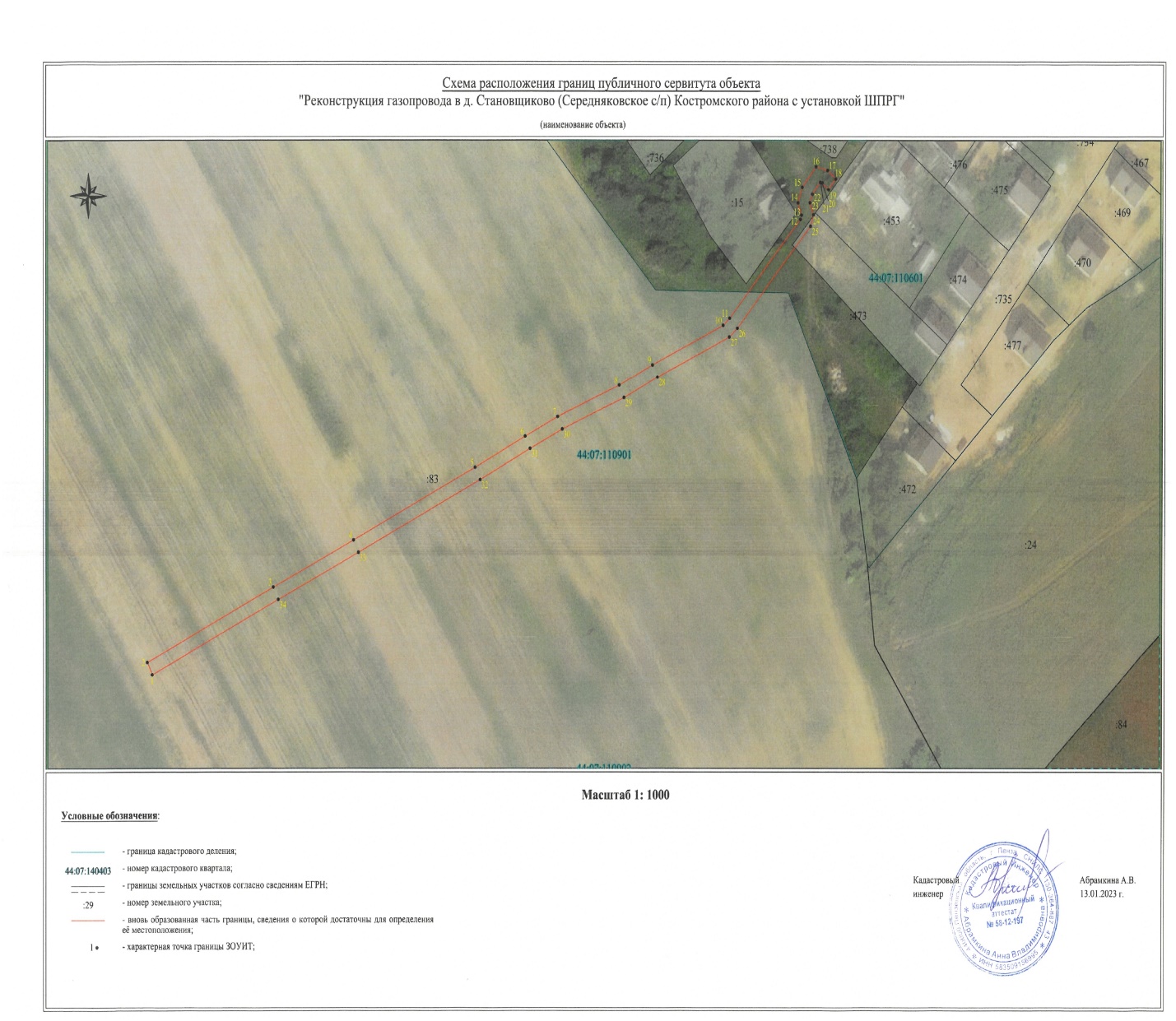 Сведения об объектеСведения об объектеСведения об объекте№ п/пХарактеристики объектаОписание характеристик1231Местоположение объектаКостромская область, Костромской район, д. Становщиково2Площадь объекта ± величина погрешности определения площади (Р ± АР)1167 кв.м. ± 12 кв.м3Иные характеристики объектаПубличный сервитут сроком на 49 лет, устанавливаемый в целях размещения объекта газоснабжения местного значенияРеконструкция газопровода вд. Становщиково (Середняковское с/п) Костромского района с установкой ШПРГСведения о местоположении границ объектаСведения о местоположении границ объектаСведения о местоположении границ объектаСведения о местоположении границ объектаСведения о местоположении границ объектаСведения о местоположении границ объекта1. Система координат МСК-44, зона 1 (44.1)1. Система координат МСК-44, зона 1 (44.1)1. Система координат МСК-44, зона 1 (44.1)1. Система координат МСК-44, зона 1 (44.1)1. Система координат МСК-44, зона 1 (44.1)1. Система координат МСК-44, зона 1 (44.1)2. Сведения о характерных точках границ объекта2. Сведения о характерных точках границ объекта2. Сведения о характерных точках границ объекта2. Сведения о характерных точках границ объекта2. Сведения о характерных точках границ объекта2. Сведения о характерных точках границ объектаОбозначение характерных точек границКоординаты, мКоординаты, мМетод определения координат характерной точкиСредняя квадратическая погрешность положения характерной точки (Mt), мОписание обозначения точки на местности (при наличии)Обозначение характерных точек границXYМетод определения координат характерной точкиСредняя квадратическая погрешность положения характерной точки (Mt), мОписание обозначения точки на местности (при наличии)1234561285005,691214322,36Метод спутниковых геодезических измерений!определений)Mt=0.1Закрепление отсутствует2285009,291214320,60Метод спутниковых геодезических измерений! определений)Mt=0.1Закрепление отсутствует3285031,231214365,62Метод спутапковых геодезических измерений! определений)Mt=0.1Закрепление отсутствует4285044,941214394,13Метод спутапковых геодезических измерений! определений)Mt=0.1Закрепление отсутствует5285066,071214437,44Метод спутапковых геодезических измерений) определений)Mt=0.1Закрепление отсутствует6285075,181214455,25Метод спутапковых геодезических измерений) определений)Mt=0.1Закрепление отсутствует7285080,871214466,88Метод спутапковых геодезических измерений) определений)Mt=0.1Закрепление отсутствует8285090,031214488,83Метод спутапковых геодезических измерений) определений)Mt=0.1Закрепление отсутствует9285095,991214500,62Метод спутапковых геодезических измерений) определений)Mt=0.1Закрепление отсутствует10285107,531214525,78Метод спутапковых геодезических измерений) определений)Mt=0.1Закрепление отсутствует11285109,611214528,11Метод спутапковых геодезических измерений) определений)Mt=0.1Закрепление отсутствует12285138,321214553,31Метод спутапковых геодезических измерений) определений)Mt=0.1Закрепление отсутствует13285139,571214553,69Метод спутапковых геодезических измерений) определений)Mt=0.1Закрепление отсутствует14285143,111214552,44Метод спутапковых геодезических измерений) определений)Mt=0.1Закрепление отсутствует15285147,601214553,92Метод спутапковых геодезических измерений) определений)Mt=0.1Закрепление отсутствует16285153,571214558,79Метод спутапковых геодезических измерений) определений)Mt=0.1Закрепление отсутствует17285152,501214562,91Метод спутапковых геодезических измерений) определений)Mt=0.1Закрепление отсутствует18285150,021214565,80Метод спутниковых геодезических измерений)определений)Mt=0.1Закрепление отсутствует19285146,981214563,20Метод спутниковых геодезических измерений)определений)Mt=0.1Закрепление отсутствует20285148,861214561,01Метод спутниковых геодезических измерений)определений)Mt=0.1Закрепление отсутствует21285149,051214560,27Метод спутниковых геодезических измерений)определений)Mt=0.1Закрепление отсутствует22285145,641214557,48Метод спутниковых геодезических измерений)определений)Mt=0.1Закрепление отсутствует23285143,151214556,66Метод спутниковых геодезических измерений)определений)Mt=0.1Закрепление отсутствует24285139,651214557,91Метод спутниковых геодезических измерений)определений)Mt=0.1Закрепление отсутствует25285136,321214556,87Метод спутниковых геодезических измерений)определений)Mt=0.1Закрепление отсутствует26285106,701214530,85Метод спутниковых геодезических измерений)определений)Mt=0.1Закрепление отсутствует27285104,151214528,00Метод спутниковых геодезических измерений)определений)Mt=0.1Закрепление отсутствует28285092,391214502,36Метод спутниковых геодезических измерений)определений)Mt=0.1Закрепление отсутствует29285086,391214490,51Метод спутниковых геодезических измерений)определений)Mt=0.1Закрепление отсутствует30285077,231214468,54Метод спутниковых геодезических измерений)определений)Mt=0.1Закрепление отсутствует31285071,601214457,03Метод спутниковых геодезических измерений)определений)Mt=0.1Закрепление отсутствует32285062,491214439,22Метод спутниковых геодезических измерений)определений)Mt=0.1Закрепление отсутствует33285041,341214395,87Метод спутниковых геодезических измерений)определений)Mt=0.1Закрепление отсутствует34285027,631214367,36Метод спутниковых геодезических измерений)определений)Mt=0.1Закрепление отсутствует1285005,691214322,36Метод спутниковых геодезических измерений)определений)Mt=0.1Закрепление отсутствует